Allegato 11 –Check list di controllo RICHIESTA SECONDO ACCONTO (Operazioni a costo reale)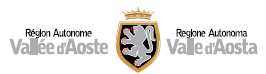 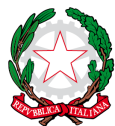 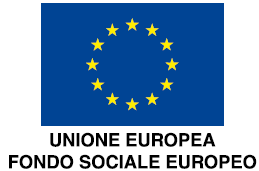 Programma OperativoInvestimenti in favore della crescita e dell’occupazione. Regione Autonoma Valle d’Aosta POR FSE 2014-2020 C(2014) n. 9921 del 12.12.2014 Asse/Priorità/Obiettivo SpecificoAvvisoSRRAI competenteBeneficiarioCodice CUPCodice progetto (SISPREG2014)Titolo operazioneAvanzamento dell’operazione (in corso o concluso)Importo progetto finanziatoImporto  I acconto concessoImporto  II acconto richiestoImporto II acconto concessoResponsabile del controlloData controlloAttività di ControlloDocumenti oggetto del controlloSINONANoteE’ stato erogato il primo acconto e verificato la sussistenza di tutti i requisiti previstiRichiesta primo accontoCheck list verifica primo accontoLa richiesta per l’erogazione del secondo acconto è stata redatta in modo conforme al modello predisposto dall’AdG e debitamente firmata dal rappresentante legale del soggetto attuatore/beneficiario?Richiesta di erogazione del secondo accontoE’ presente la dichiarazione, sottoscritta dal legale rappresentante, attestante l’avvenuto pagamento di spese relative all’attuazione del progetto, per un importo non inferiore al primo acconto erogato ?Dichiarazione legale rappresentanteQuando necessaria, la polizza fideiussoria è presente?Polizza fideiussoriaLa polizza fideiussoria è conforme al modello previsto?Polizza fideiussoriaE’ presente l’attestazione di regolarità contributiva (DURC)? Documento unico di regolarità contributiva (DURC) E’ presente la documentazione il certificato antimafia in corso di validità (ove previsto) o la richiesta di certificato antimafia?Certificato antimafia rilasciato dalla PrefetturaRichiesta certificato antimafiaData del controlloNome e qualificadel controlloreFirmadel controllore